Учебное занятие по ПДД в 3-ем классе.Тема: «Правила дорожного движения для велосипедистов».Цель: расширение знаний обучающихся о велосипеде; изучение дорожных знаков для велосипедистов; привитие навыков безопасного поведения на улице.Задачи:Образовательные: научить обучающихся правилам безопасного поведения на велосипеде.Развивающие: расширить знания обучающихся об истории велосипеда, его разновидностях и устройстве; развивать воображение, творческое мышление, фантазию.Воспитательные: воспитывать потребность у детей безопасного поведения на дороге, соблюдения Правил дорожного движения.Оборудование: журнал «Путешествие на зеленый свет» №6, дорожные знаки,  мультимедийная установка, презентация, дорожные знаки, плакат по ПДД, памятки.План занятия:1. Организационно-подготовительный и диагностический этап:1.1. Приветствие детей.1.2. Сообщение темы и цели занятия.2. Основной этап:2.1. Изучение нового материала. Беседа о правилах безопасности при езде на велосипеде. Разновидность велосипедов.2.2. Изучение безопасности и защиты велосипедиста при езде на велосипеде.2.3. Работа с презентацией. (Приложение)3. Итоговый этап:3.1. Закрепление пройденного материала.Ход занятияУчитель: Здравствуйте. Садитесь. Ребята, внимание на экран. Отгадайте загадки и подумайте, о чем мы будем говорить сегодня на уроке?1. Не похож я на коня,А седло есть у меня.Спицы есть. Они, признаться,Для вязанья не годятся.Не будильник, не трамвай,Но звоню я, так и знай.(Велосипед)И сегодня на занятии мы познакомимся с правилами дорожного движения для велосипедистов.Цель нашего занятия: расширение знаний обучающихся о велосипеде; изучение дорожных знаков для велосипедистов; привитие навыков безопасного поведения на улице.Ребята, а что же такое велосипед?-это транспортное средство, имеющее одно или более колес, приводимое в движение мускульной силой людей сидящих на нем.Сейчас мы с вами совершим путешествие на машине времени и окажемся в 1901 году. И пока ваши одноклассники готовятся рассказать нам немного исторических фактов мы с вами прослушаем гимн велосипедистовНастоящий гимн велосипедистовТрудно было человекуДесять тысяч лет назад,Он пешком ходил в аптеку,На работу, в зоосад.Он не знал велосипеда,Слепо верил в чудеса,Потому, что не изведалВсех достоинств колеса,Солнце на спицах,Синева над головой,Ветер нам в лица,Обгоняем шар земной.Ветры и вёрсты,Убегающие вдаль,Сядешь и простоНажимаешь на педаль.А теперь на белом светеВсе куда-то колесят,Едут взрослые и детиНа работу, в зоосад.Едут в баню и аптеку,Едут к тёще на обед,Что же будет с человекомЧерез десять тысяч лет?Немного историиУченик 1:Один мудрец сказал, что, за исключением азбуки и книгопечатания, из всех изобретений больше всего пользы человечеству принесли те, которые научили людей сокращать расстояния.Велосипед - одно из таких произведений.Велосипед родился 200 лет назад, 15 сентября 1901 года. На площади в Москве перед царем появилась необычного вида двухколесная тележка. Тележку никто не вез и не толкал, она катилась сама по себе. На ней, словно верхом на лошади, сидел высокий бородатый мужик. Руками он держался за руль, а ногами нажимал на специальные рычаги. Это был Ефим Артамонов, прикатил он в Москву с Урала, преодолев расстояние более 5 тыс.км.Ученик 2. Вторым изобретателем самоката был немец Карл Дрейз. Его машина была деревянная, имела два равных по высоте колеса и седло между ними, но цепной передачи еще не было, и передвигались на ней, отталкиваясь ногами от земли. Видимо, поэтому и назвали новую машину велосипедом- ведь в переводе велосипед означает быстрая нога.Передвигаться на нем было неудобно. Седока трясло. И этот «костотряс» уступил место «пауку».Ученик 3.«Паук»- так называлась машина по множеству тонких блестящих спиц на колесе, которое очень напоминало паутину. Быстро бежал по дороге велосипед-паук. Один разок нажмешь на педаль- проедешь целых 5 метров.Все бы хорошо, да вот беда: попадет под колесо камень- этот неуклюжий велосипед с ходу опрокидывается, а велосипедист выскакивает из седла, перелетает через руль и падает на землю. Не машина, а норовистый конь, который так и старается сбросить с себя наездника.Учитель: Спасибо большое вам за историческую справку.  Ребята, какие вы знаете виды велосипедов? (ответы детей) А какие еще бывают велосипеды?«Виды велосипедов» Дорожный велосипед - это самый универсальный велосипед. Он хорош для ежедневных прогулок, его конструкция очень проста, у него всего одна передача.Горный велосипед-это велосипед пригодный для любых дорог, но самое главное их назначение – езда по местности где нет асфальтированных дорогСпортивный велосипедТакой велосипед обладает очень хорошей скоростью, но предназначен он только для езды по дорогам с хорошим покрытием.Велосипед для триала Триал – это преодоление препятствий и выполнение различных трюков на велосипеде. Такой велосипед заметно отличается от других: небольшая рама, отсутствие седла, большие педали для удобства выполнения трюков.Безопасность и защита.Сев за руль велосипеда, ты становишься водителем. Только от водителя автомобиля велосипедист не защищен металлическим корпусом машины, поэтому ему необходимы индивидуальные средства защиты.Катаясь на велосипеде помни о своей безопасности. Перед каждой поездкой обязательно проверь тормоза.Не забудь про звонок, его сигнал может предотвратить столкновение с пешеходом. В темное суток время , во время тумана или дождя спереди на велосипед желательно установить фару, к колесам необходимо прикрепить катафоты, а на одежду фликеры или одеть световозвращающий жилет.Не забудь про велошлем он может существенно снизить тяжесть травм в случае падения или Дорожно-транспортного происшествия.Динамическая пауза Ребята я предлагаю вам очень внимательно посмотреть отрывок из  м/ф «Прогулка кота Леопольда» фрагмент песни "Кручу педали, кручу".Учитель: Отдохнули? А теперь ответьте мне на вопрос, какие правила безопасности велосипедиста нарушил Кот Леопольд? (ехал в комнатных тапочках без задников, бросал руль, отрывал ноги от педалей, пел песни)Вот сейчас мы с вами и посмотрим, что же запрещается велосипедистуВелосипедисту запрещается.До 14 –летнего возраста нельзя ездить на велосипеде по дорогам В любых местах  на улицах и дорогах водитель велосипеда обязан пропускать пешеходов.- КАТЕГОРИЧЕСКИ ЗАПРЕЩАЕТСЯ цепляться за проезжающий мимо транспорт!- Ездить, если неисправна тормозная система или рулевое управление.- Перевозить   груз,   выступающий   за    габариты велосипеда, мешающий управлению, более чем на 0,5 м.- Ездить, не держась за руль хотя бы одной рукой.Витя МухинВитя Мухин сделал трюк:Он решил катить безрук…Рама в – ямеРуль – в травеКолесо - на голове.Сигналы велосипедистаА знаете ли вы, что если вам нет 14 лет, выезжать на проезжую часть запрещено, но изучать правила велосипедистов никогда не рано! Вам наверняка известно, что водители, прежде чем повернуть направо или налево, предупреждают об этом других участников движения с помощью световых указателей — «поворотников». А знаете ли вы, как это делают велосипедисты? Верно, они подают сигналы руками!Сигналы велосипедистов пригодятся вам  не только на дороге, но и в парке, когда вы едите по тропинкам. Движением руки вы сможете сообщить и пешеходам, и другим велосипедистам о своём намерении повернуть или остановиться. Динамическая паузаРебята,  давайте с вами попробуем выполнить эти сигналы?Дети вместе с учителем выполняют команды: поворот налево, направо, остановка.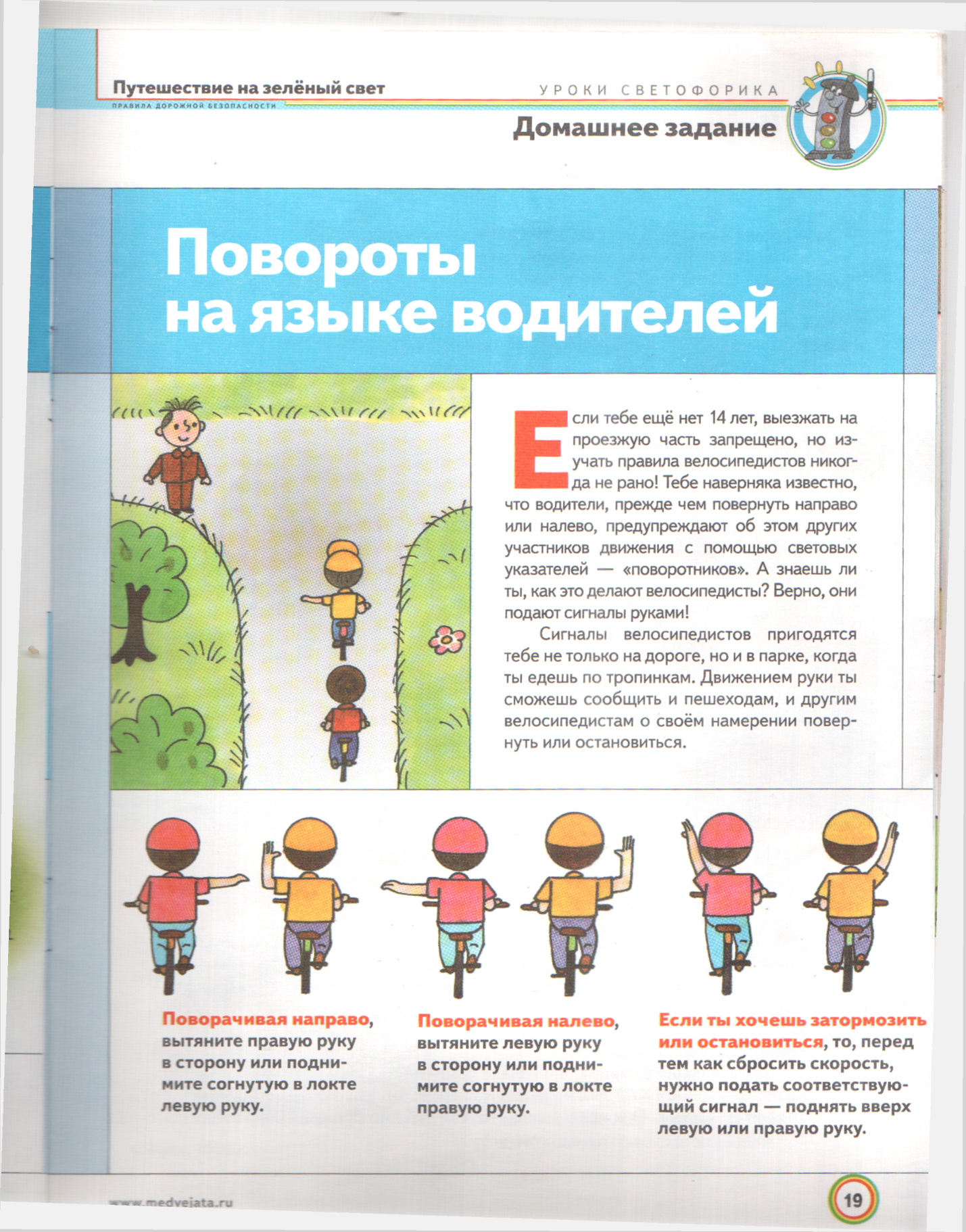 Для того, чтобы небыли происшествии на дорогах, для участников дорожного движения существуют – дорожные знаки. Так вот, для велосипедистов тоже существуют дорожные знаки.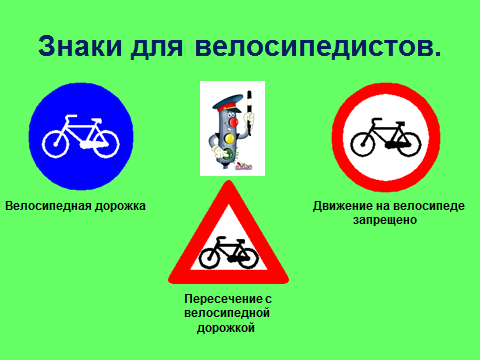 Итоговый этап:Закрепление пройденного материала.Вопросы:1. Как называется управляющий велосипедом человек? (велосипедист)2. Какой из знаков называется велосипедная дорожка? 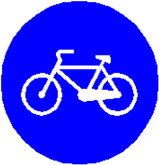 3. Из какого материала был сделан первый велосипед? (дерево)4. Без цепи лежит, на цепи бежит?(велосипед)5. Что обозначает данный знак  на проезжей части? (велосипедная дорожка)6. Рассмотрите внимательно рисунок. Кто правильно подал сигнал поворота налево? (№3)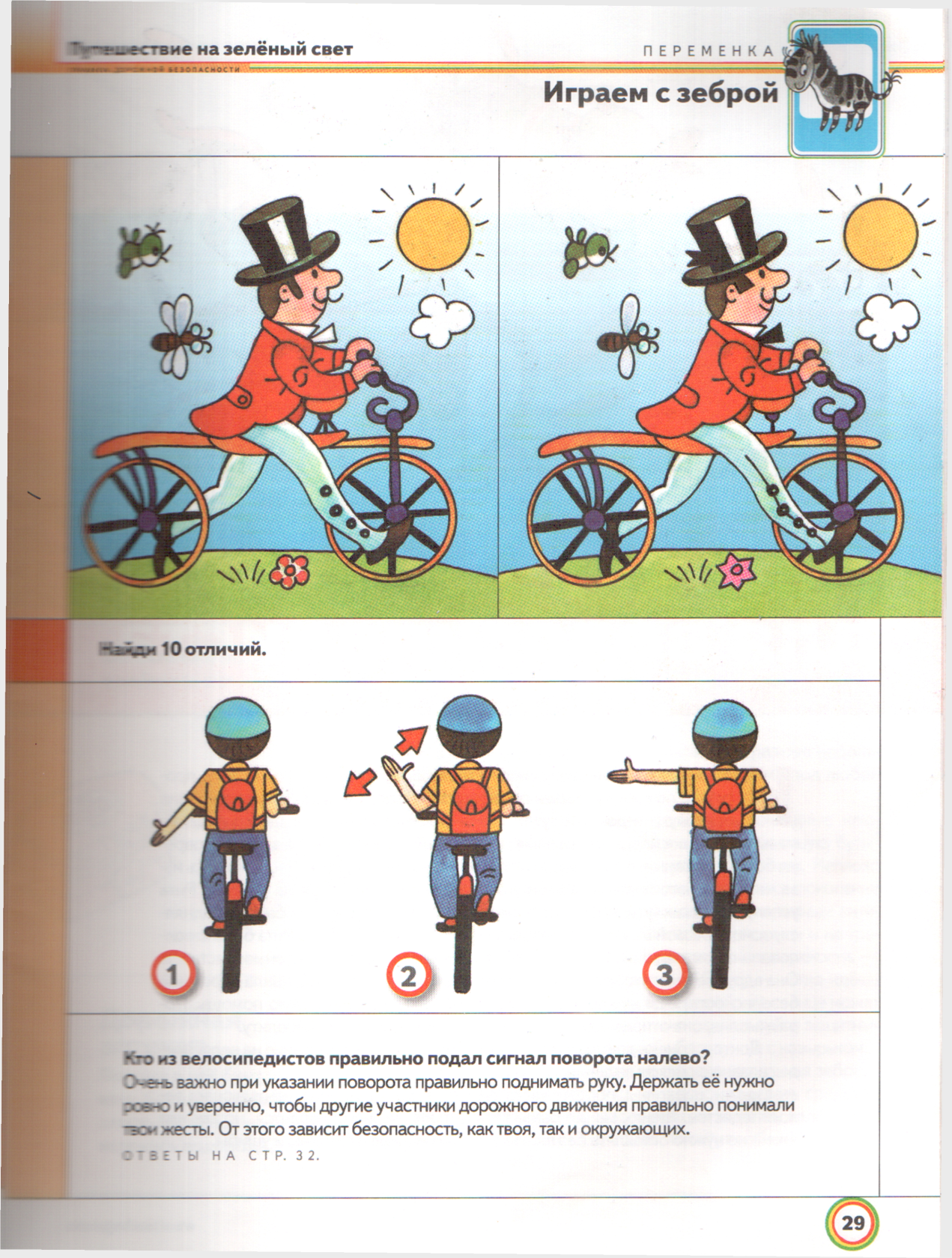 Молодцы! И с этим заданием мы справились.Велосипед

Как хорош велосипед!
Проще – механизма нет:
Рама, руль, два колеса,
Вот и все вам чудеса.
Не страшны любые дали,
Только лишь крути педали.
Вертя руль, держась в седле,
Езди по родной Земле.
Нет расхода на бензин,
Это ведь не лимузин.
Экология в порядке,
И не надо физзарядки.
У кого есть интерес –
Легко сбросит лишний вес.
Так, что с самых юных лет
Оседлай велосипед.Ну что подведем итог нашего занятия? Целью нашего занятия было изучить правила безопасного поведения на велосипеде. Как вы считаете, мы достигли поставленной цели? Выучили эти правила? Вы все сегодня замечательно поработали, много узнали нового и интересного. Но я хочу быть уверенной, что у нас с вами скоро весенние каникулы многие из вас захотят покататься на велосипедах. И чтобы вы не забыли, а если кто- то забудет, то могли вспомнить правила велосипедиста я хочу вам подарить вот такие памятки. Учитель: Ребята, вы все очень хорошо сегодня поработали, много узнали нового и интересного. Разрешите мне вручить памятки для ваших родителей, которые помогут им при покупке вам велосипеда.На этом наше занятие подошло к концу, спасибо всем за отличную работу.